Запрос ценовых предложений № 2020754   проволока медная 3мм - 1 бухтаПриём заявок завершается 24.02.2022 в 14:00 по алмаатинскому времени  (через 6 суток, 22 часа, 49 минут и 37 секунд) .ИзвещениеРазъяснения - 0Приглашения к участию - 0Статистика посещений - 0Закупочные позиции - 1Дополнительные поля предложений - 0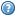 